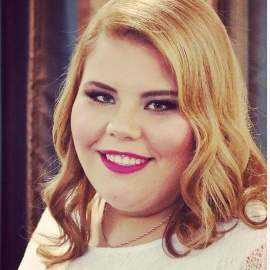 INFORME MENSUAL – DIRECCIÓN GENERAL BRIANDA VIVIAN MARTÍNEZSEPTIEMBREInstituto Sonorense de la JuventudInstituto Sonorense de la JuventudInstituto Sonorense de la JuventudBrianda Vivian MartínezBrianda Vivian MartínezBrianda Vivian MartínezEJE DEL PED2016-2021DESCRIPCIÓN DEACCIONES RELEVANTESIMPACTODIRECTO O ESPERADOE INVERSIÓNEE-1Se organizó en colaboración con CANIRAC y la Dirección de Alcoholes La Fiesta del Siglo.Con la Fiesta del Siglo, evento organizado para jóvenes y padres de familia, con la intención de hablar de temas como las fiestas y el alcohol, buscando la prevención a través de conferencias impartidas por expertos en el tema.EE-1En colaboración con la Secretaría de Educación y Cultura y con apoyo del Washington Center, se lanzó la convocatoria Jóvenes Sonorenses de 100, Segunda Edición.Con este programa se pretende que 50 jóvenes sonorenses asistan al Washington Center por tres meses a capacitarse para desarrollar un proyecto que mejore la calidad de vida de los mexicanos.EE-4Se realizó una reunión con jóvenes estudiantes con el fin de apoyar los diversos proyectos estudiantiles desarrollados en sus instituciones.Se realizó la reunión con presidentes de sociedades de alumnos, jóvenes de biomédica, ingeniería industrial, administración de empresas e integrantes del Comité del Congreso VORTEX del Instituto Tecnológico de Hermosillo.EE-4Se realizaron Honores a la Bandera en compañía de SEMARNAT en el Centro de Gobierno.Rendir honores a nuestros símbolos patrios y enaltecer a los héroes que nos dieron libertad en este mes de la patria.EE-4Se realizó la firma de un Convenio de Colaboración con el Instituto Tecnológico de Nogales.Este convenio permitirá que los jóvenes puedan realizar su servicio social y sus prácticas profesionales en el instituto.EE - 4Se realizó la firma de un Convenio de Colaboración con el Instituto Tecnológico de Huatabampo.Este convenio permitirá que los jóvenes puedan realizar su servicio social y sus prácticas profesionales en el instituto.EE - 4Se realizó la firma de un Convenio de Colaboración con la Coordinación Estatal de Jóvenes Arquitectos.Este convenio permitirá que los jóvenes puedan realizar su servicio social y sus prácticas profesionales en el instituto.EE - 4Se realizó la firma de un Convenio de Colaboración con la Universidad Kino.Este convenio permitirá que los jóvenes puedan realizar su servicio social y sus prácticas profesionales en el instituto.EE - 4En colaboración con el Instituto Mexicano de la Juventud se realizó el Debate Político Estatal 2017.Fomentar la participación política de los jóvenes mediante la comunicación y exposición de ideas.EE - 4Se realizó la inauguración del Comedor Poder Joven 2017 de Conalep Sonora plantel Nogales.Busca reducir la carencia alimentaria entre los jóvenes de nuestro país.EE - 1Se realizó la promoción del programa Jóvenes Sonorenses de 100, Segunda Edición.Se llevó la convocatoria aproximadamente 17 universidades del estado entre los municipios, de Navojoa, Huatabampo, Etchojoa, Magdalena, Cajeme, Nogales, Guaymas y Hermosillo.EE - 1Se realizaron a lo largo del mes diversos partidos de Slow Pitch donde se busca fomentar la práctica deportiva.Se inscribieron 32 equipos y se contó con la participación de más de 500 jóvenes.EE - 1Se realizó La Juve en tu Colonia en diversas colonias de la ciudad.Se busca promover la diversión sana y se llevó a cabo en diversas colonias como son: Lomas de Madrid y Norberto Ortega.